DE WERELDBOOMBOOMFICHE MAART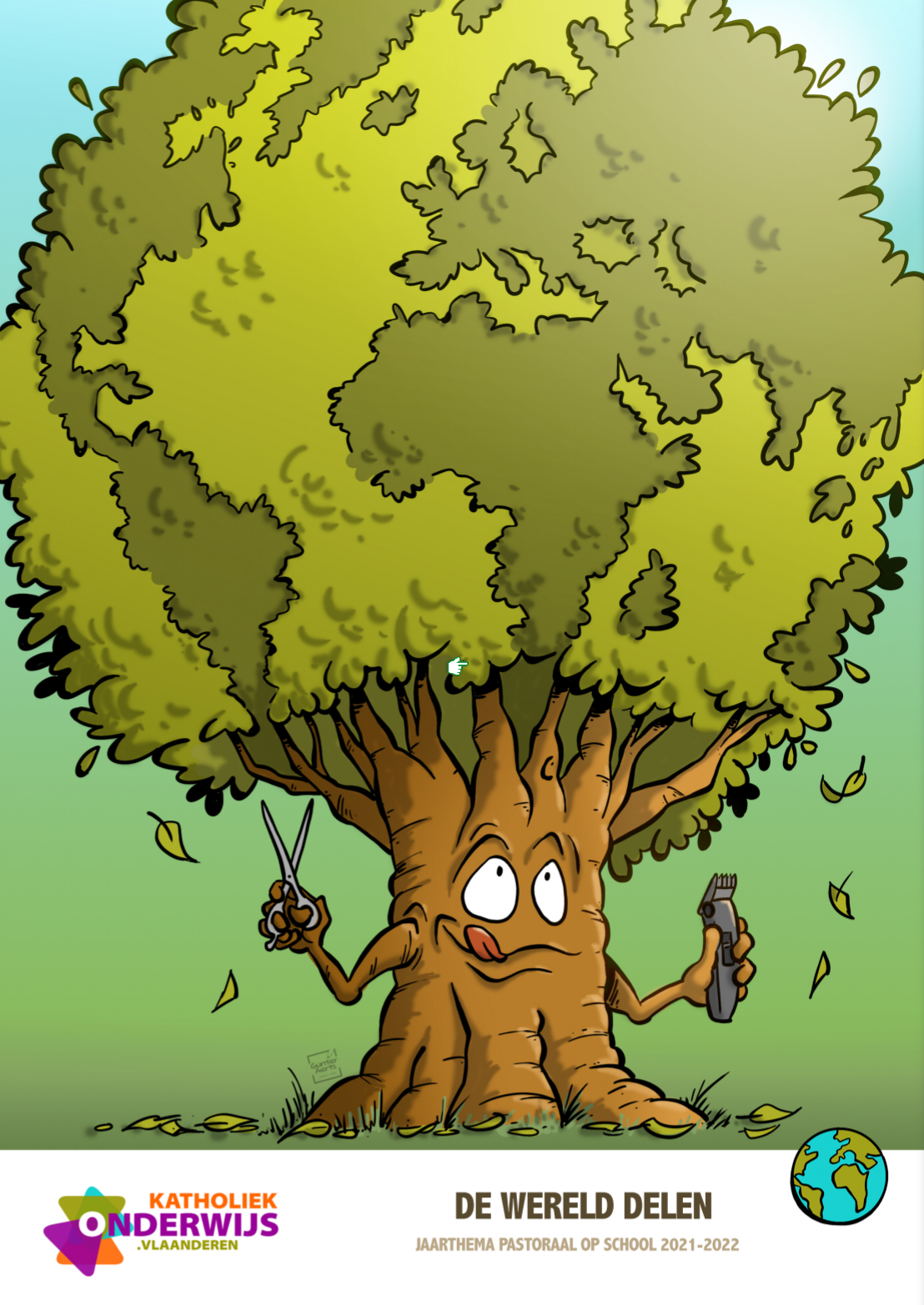 DUIDING MAANDPUNT: DE WERELD DELENIeder mens groeit via relaties met medemensen en met de wereld. In dialoog met de ander, in het raken en het zich geraakt weten, in het uitgedaagd en opgeroepen worden, in het graag zien en het zich bemind weten, in het gekwetst worden en het troosten. In die verbondenheid met de ander groeit elk mens uit tot een unieke en verantwoordelijke persoon. Ieder is en voelt zich op een unieke wijze gesitueerd in tijd en ruimte, staat op de schouders van een vorige generatie en draagt de mogelijkheden van en de verantwoordelijkheid voor toekomstige generaties in zich. Ieder mens ontvangt de gave van de schepping, maar wordt ook uitgedaagd door de wereld om zich heen.Uit de inspiratiefiche ‘Uniciteit in verbondenheid’We zijn wereldwijd verbondenals één familie met een gemeenschappelijk huis.We verbinden ons met mensen waar ook ter werelden we delen onze rijkdommen,onze ideeën, onze ruimte, onze tijd en zorgen.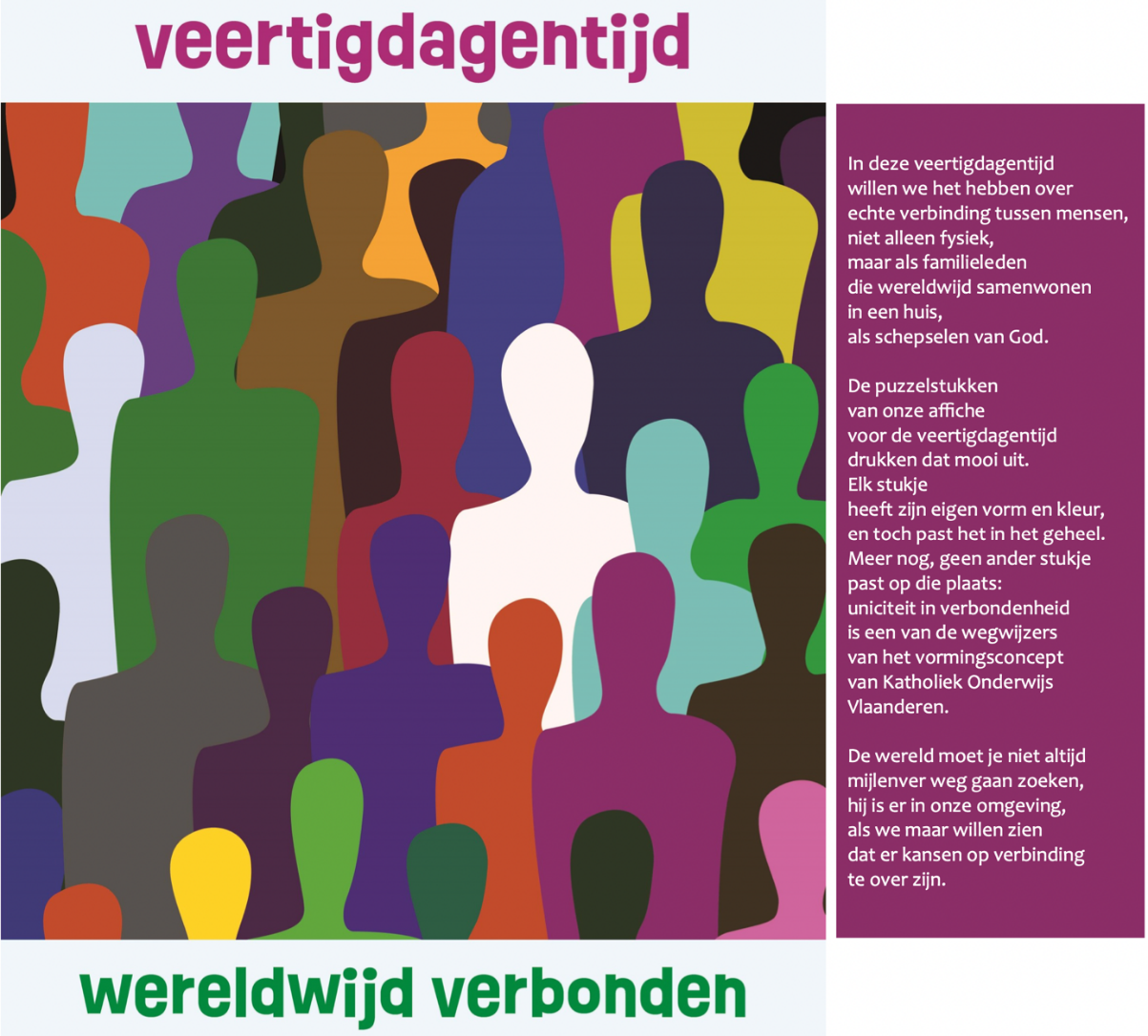 VERHAAL VAN DE MAANDNaar Marcus 4, 26-33 Jezus vertelt vaak mooie verhalen met een sterke boodschap. We luisteren dadelijk naar de gelijkenis van het mosterdzaadje. Met dit verhaal wil Jezus ons laten zien dat de droom van God klein begint, maar steeds groter wordt.Jezus was een toffe leraar. Hij vertelde dikwijls en zo kon men veel van Hem leren. Dikwijls vertelde Jezus over het Rijk van God. En met het Rijk van God bedoelde Hij een hele mooie wereld op aarde. Ooit zou die prachtige wereld er komen, zei Hij. Stilletjes zal die wereld groeien zoals het gebeurt bij een boer die gezaaid heeft en elke dag weer opstaat en slapen gaat. En op een dag zal het zaad uitkomen door de zon en de regen.  Het zal groeien tot prachtige planten. Al die mooie planten zullen groeien zonder dat de Boer er iets moet aan doen. Zo zal het Rijk Gods er komen, zei Jezus. De mooie wereld op de aarde kan zelfs beginnen met een mosterdzaadje, zei Jezus. Dat is een piepklein zaadje, wel het allerkleinste zaadje van heel de wereld. Als je dat zaadje zaait in de grond schiet het omhoog en het wordt groter dan al de groenten en bloemen groter dan de fruitbomen. De mosterdplant krijgt heel veel takken en wordt zo groot dat de vogels er onder komen schuilen voor de zon en nestjes kunnen bouwen.  Zo’n prachtige boom waar iedereen graag in komt wonen, zo zalig zal die mooie wereld worden. Zo leerde Jezus ons hoe graag God ons ziet omdat Hij ons een mooie wereld geeft. En zo leerde Hij ook dat uit kleine dingen ook heel mooie zaken kunnen ontstaan. Zo zijn al die kleine dingen die wij op school doen voor mekaar, mooie takken van de boom van Gods Rijk. https://youtu.be/RQaSqBpGX60God wil een wereld waarin we zorgen voor elkaar.Wat droom jij voor de wereld?Wat voor goeds zou jij voor de wereld willen?Wat voor goeds wil jij voor je klas?Wat voor goeds wil jij voor je vrienden?Wat wil jij doen groeien?IMPULS 1: BROEDERLIJK DELEN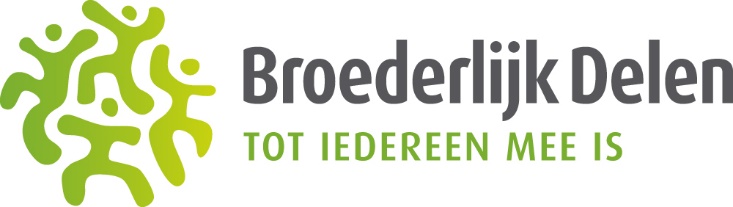 ‘De campagne van Broederlijk Delen 2022 toont dat verandering mogelijk is, dat mensen samen bergen kunnen verzetten en het verschil maken’. Je kan kinderen de kracht van solidariteit laten ervaren door een project te steunen en acties te organiseren. Je laat hen kennismaken met het leven van leeftijdsgenoten in andere delen van de wereld ende kracht van delen en herverdelen, zowel op ecologisch als sociaal vlak . Broederlijk Delen heeft heel wat materiaal ter ondersteuning uitgewerkt. Meer informatie kan je vinden op:Campagne 2022 | Campagne Broederlijk DelenLesgeven | Broederlijk Delen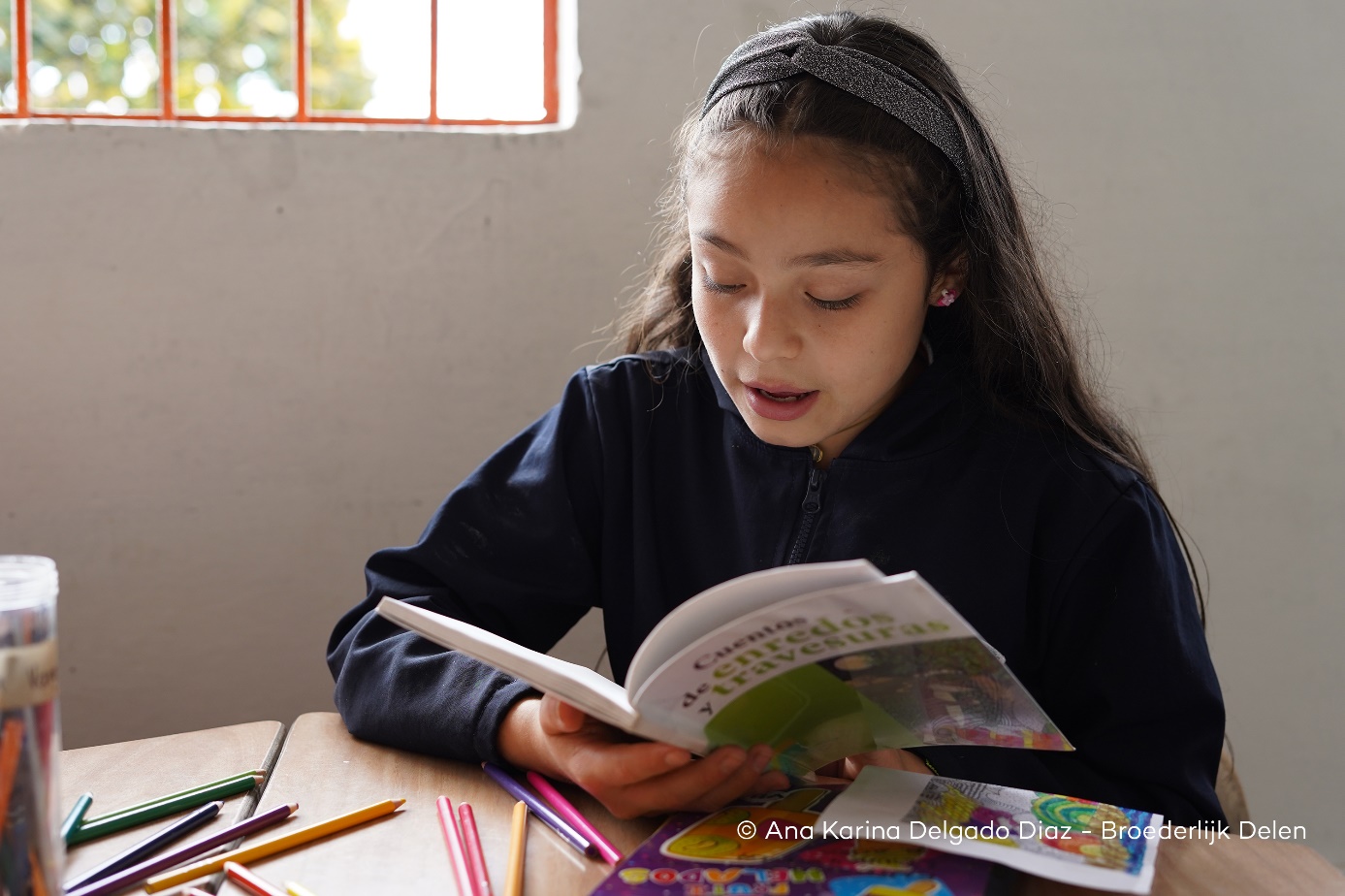 Campagne Broederlijk Delen 2022 - Foto: Ana Karina Delgado DiazCampagne op kindermaat – basisonderwijs Foto-set voor kleuters: Salomé in ColombiaAan de hand van kamishibaiprenten en een bijhorende handleiding kan je als leerkracht je kleuters meenemen in het leven van Salomé in Colombia. Beschikbaar in de webshop. 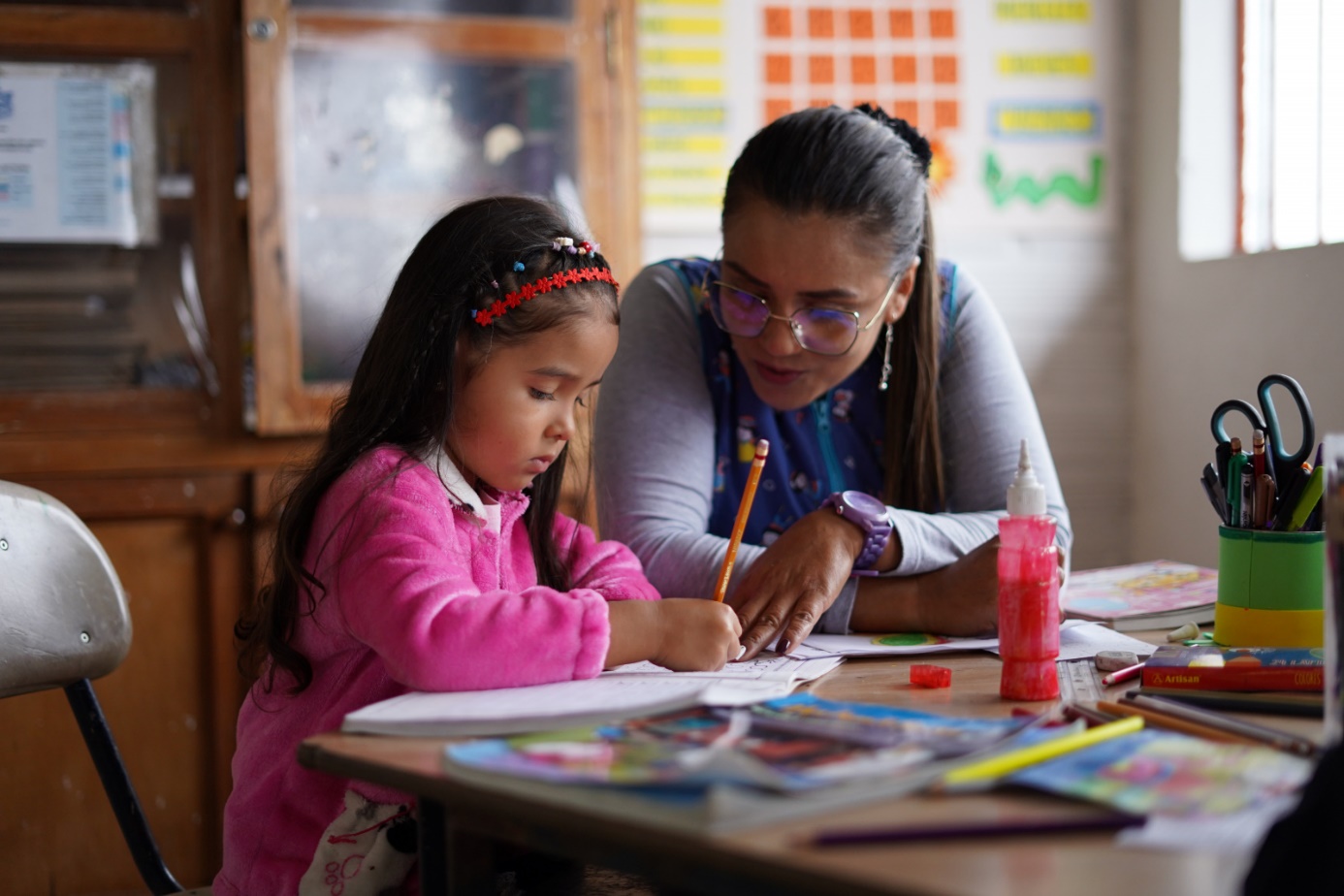 Campagne Broederlijk Delen 2022 - Foto: Ana Karina Delgado DiazEen aanbod van Studio Globo in samenwerking met Broederlijk Delen – zie impuls 2Compartamos – Laten we delenSamenwerken en samen delen is nodig om de wereld te veranderen. Dat ondervindt ook Isis in Colombia wanneer ze samen met haar familie en andere mensen uit de gemeenschap strijdt voor een gezonde en veilige leefomgeving. Als we delen, staan we sterker. Dat laten we ook de leerlingen ervaren en inzien. Compartamos is een vakoverschrijdend aanbod voor het lager onderwijs. Het project bevat aanknopingspunten met de lessen godsdienst, wereldoriëntatie, taal en muzische vorming. Beschikbaar in de webshop:HandleidingWerkboek voor 2e, 3e en 4e leerjaarWerkboek voor 5e en 6e leerjaarThemalied (ook beschikbaar als directe download in de webshop)Een aanbod van Spoor ZES, in samenwerking met Studio Globo en Broederlijk Delen. IMPULS 2: STUDIO GLOBO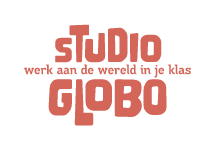 ‘Studio Globo is een ngo voor ontwikkelingssamenwerking die zich specialiseert in ontwikkelingseducatie. De wereld ontdekken, positief leren omgaan met diversiteit, betrokken raken bij mens en milieu en meebouwen aan een duurzame en solidaire wereld zijn hierbij de voornaamste pijlers. Deze pijlers streeft Studio Globo na door een gevarieerd vormingsaanbod aan te bieden aan zowel kleuter-, lager, secundair en hoger onderwijs.’Studio Globo heeft ook een aanbod dat perfect past bij de campagne ‘Delen doet goed’ van Broederlijk Delen. Delen doet goed | Studio Globo‘Om van de wereld een leefbaar geheel te maken voor iedereen, moeten we er samen onze schouders onder zetten. Delen doet goed, dat kan je met dit nummer zelf uittesten. We leggen verbanden: wanneer je als kind iets deelt, heeft dat zeker en vast effect. Een boeiend luisterverhaal maakt dat duidelijk. En Christopher uit Congo zet ons ook op de goede weg.’IMPULS 3: OVERZICHT AANDOD IMPULSEN VEERTIGDAGENTIJDMenos es mas – Minder is meerBouwstenen om de vasten de vieren een viering bij het begin van de vasten						een viering van vergeving en vernieuwing						een viering van verbinding vieren … vierend verbinden				
Impuls rond Pasen: Het verhaal van de drie bomenBouwstenen om een paasbezinning te organiseren en de symbolen rond de paasperiode                   in de kijker te zetten.  Link naar de materialen:https://pro.katholiekonderwijs.vlaanderen/pastoraal/inspirerend-materiaalIMPULS 4: BIJKOMENDE SUGGESTIESEen bezoek aan de wereldwinkel of de wereldwinkel op school. Veel WereldwinkelsOntvangen jaarlijks groepen. Kinderen, jongeren of volwassenen, allemaal brengen ze graageen bezoek aan de winkel die toch net iets anders is dan de andere. Om een bezoek teplannen neem je contact op met de winkel in je buurt; de vrijwilligers gaan er vaak aan deslag met boeiende methodieken om jou en je klas alles te vertellen over eerlijke handel. Jekan de wereldwinkel ook op school halen.Goed om weten is dat er ook educatief materiaal ter beschikking is.    Meer info op www.oxfamwereldwinkels.be Een wandeling in de buurt van de school met stopplaatsen en ontmoetingen waar mensensterk inzetten op zorg voor anderen en solidariteit: Wereldwinkel, artsen, Kringloopwinkel,kerk, verzorgingstehuis…Een deeltocht in de buurt van de school.Werelddans - Ayabowa: Ayabowa’ is een groet in Sir Lanka. Deze dans brengt iedereen bij  elkaar en geeft de wereld kleur. Dansen brengt iedereen bij elkaar en sterkt het gevoel vanverbondenheid. (bron: Danskant)  https://youtu.be/Wp5gZBKzDgk -https://youtu.be/3R11uAGxp3EIMPULS 5: COMPLIMENTENDAGOp 1 maart is het complimentendag. Ook op school kan je hier leuke activiteiten rond doen door eenklasgesprek en kinderen hun waardering te laten uiten voor klasgenoten, vrienden, familie… Deze dag draait om waardering en warme aandacht voor elkaar. Wereldwijd staat deze bijzondere dag bekend als 'World Compliment Day'. Maak van de klas- en de schoolboom een complimentenboom. Deel aan de schoolpoort en in de buurt van de school ‘blaadjes’ met complimenten uit. Ook je collega’s kan je fijn verrassen met een compliment.Spread Kindness: https://youtu.be/KSQ2B1O7YbsLied: Compliment: https://youtu.be/CHXaeH_NWbAIMPULS 6: WERELDWATERDAG – 22 MAARTTHEMA 2022: ZIE JIJ HET WATER NOG DOOR DE BOMEN?Zie jij het water nog door de bomen?

Bossen spelen een belangrijke rol in de watercyclus. Ze vangen het op, verdampen het, zuiveren water, vertragen het en zorgen zo voor minder overstroming en erosie, vochtige lucht, verkoeling van de omgeving en proper water.

Redenen genoeg om ze te beschermen.

Toch worden bomen en bossen overal bedreigd. In België moeten ze vaak wijken voor de druk       van de steden en dorpen. In landen in de tropen worden bossen in grote mate bedreigd door                  de productie van vlees en andere producten.

Daarom zetten we deze wereldwaterdag in                     op bossen en bomen.

Red de bomen en red zo het water.

Draag jij je druppel bij? 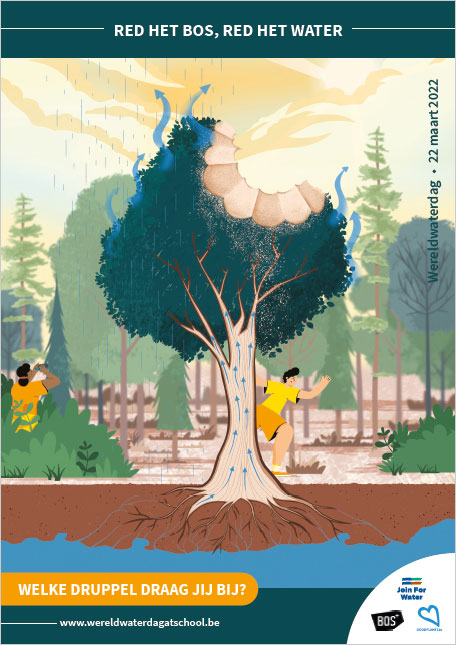 Meer info vind je op:  https://www.wereldwaterdagatschool.be/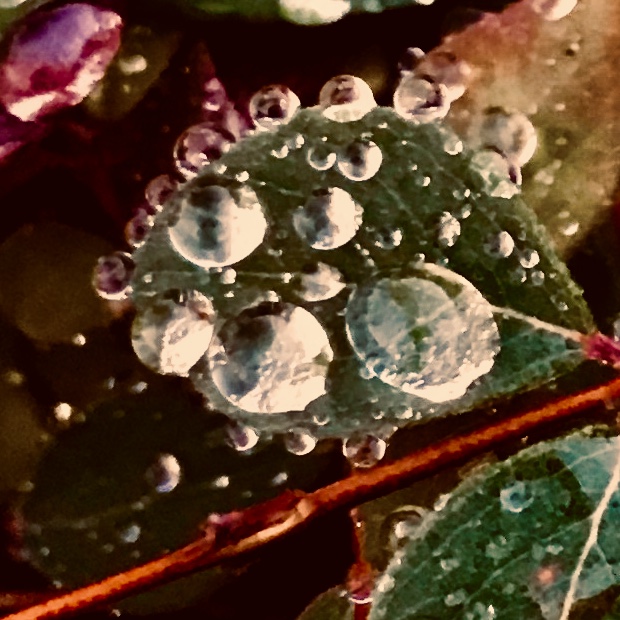 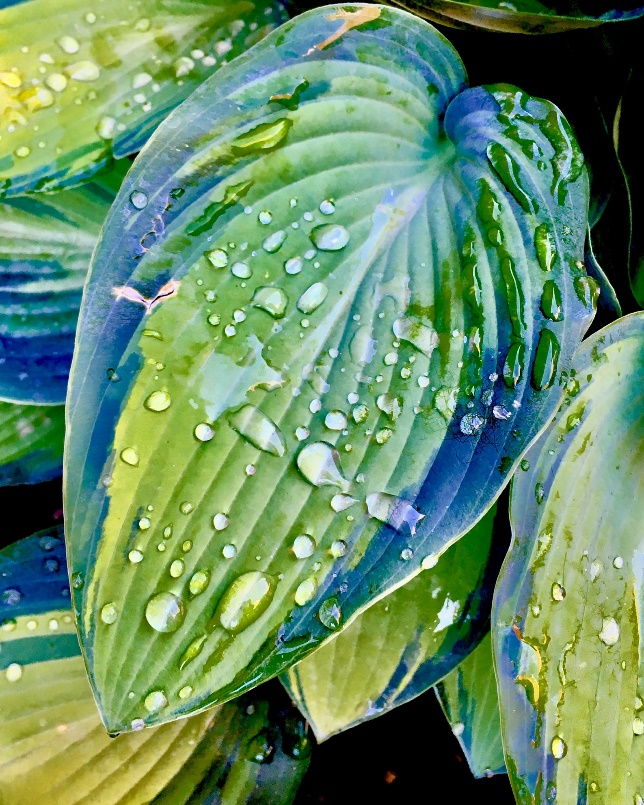       Foto’s: Mark Van PouckeCITAAT VAN DE MAAND DELEN MAAKT BLIJ.DELEN MAAKT STERKER.DELEN IS VERBINDEN.VERMINDEREN IS VERMEERDEREN.EEN BETERE WERELDBEGINT BIJ JEZELF.DE TOEKOMST LIGT IN HANDEN VAN DE MENSEN DIE DE ANDER ALS EEN ‘JIJ’ HERKENNEN EN ZICHZELF ALS EEN DEEL VAN EEN ‘WIJ’ Paus FranciscusLIED VAN DE MAANDLied: Delen doet goedDe clip is te vinden via youtube.com/broederlijkdelen. Het themalied zelf – in een gezongen en een instrumentale versie – kun je gratis downloaden via broederlijkdelen. be/bestellen. Ook de partituur van het lied vind je daar.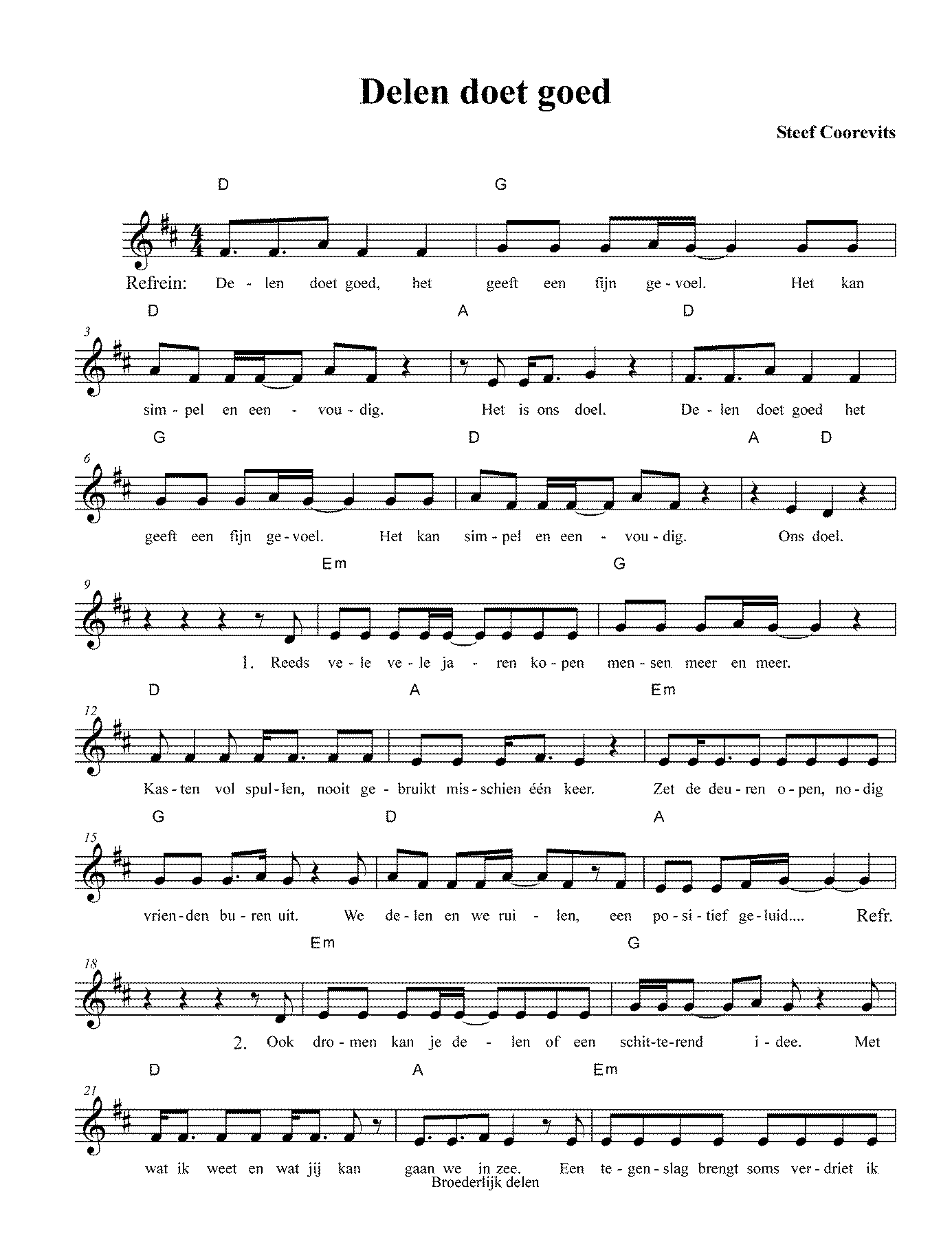 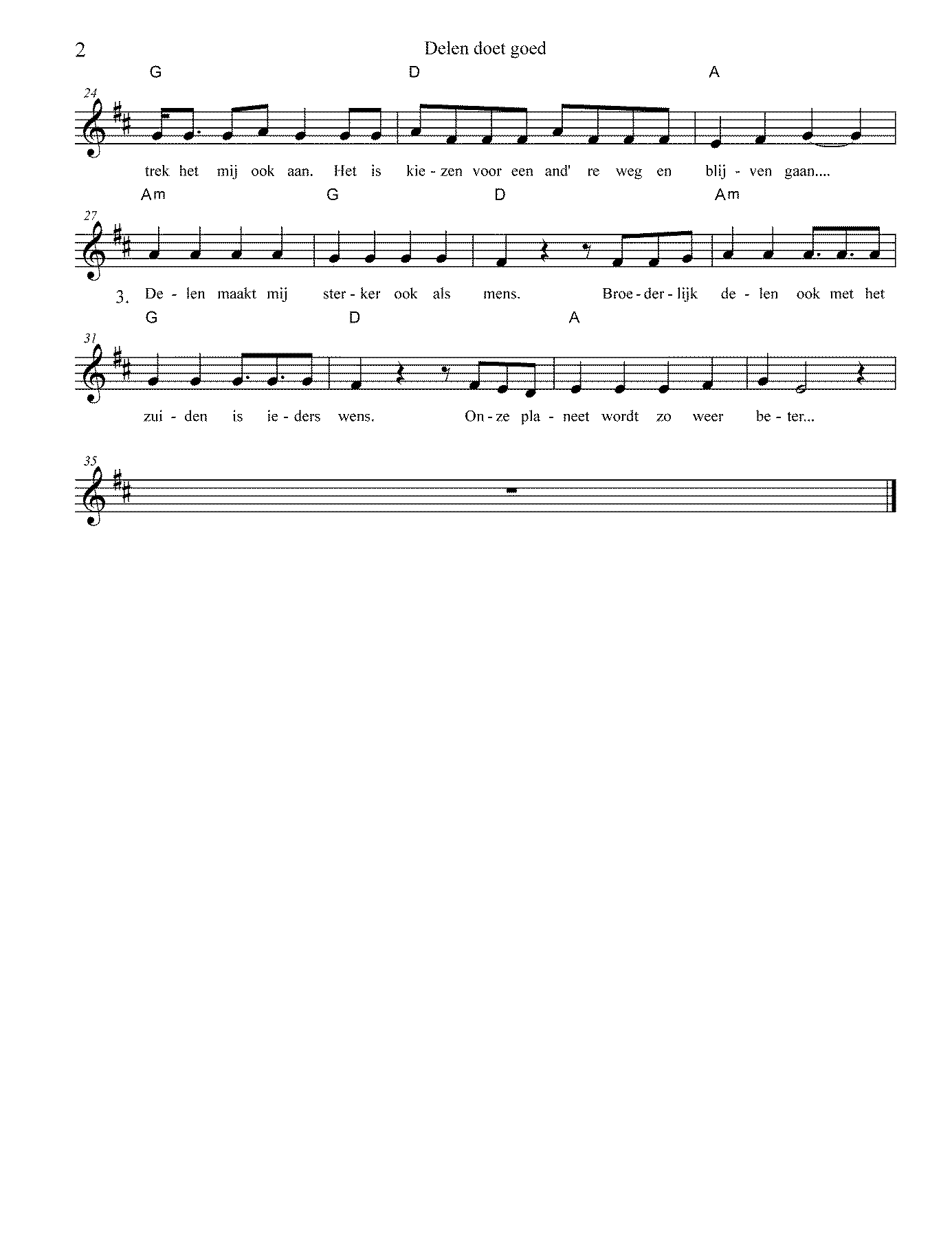 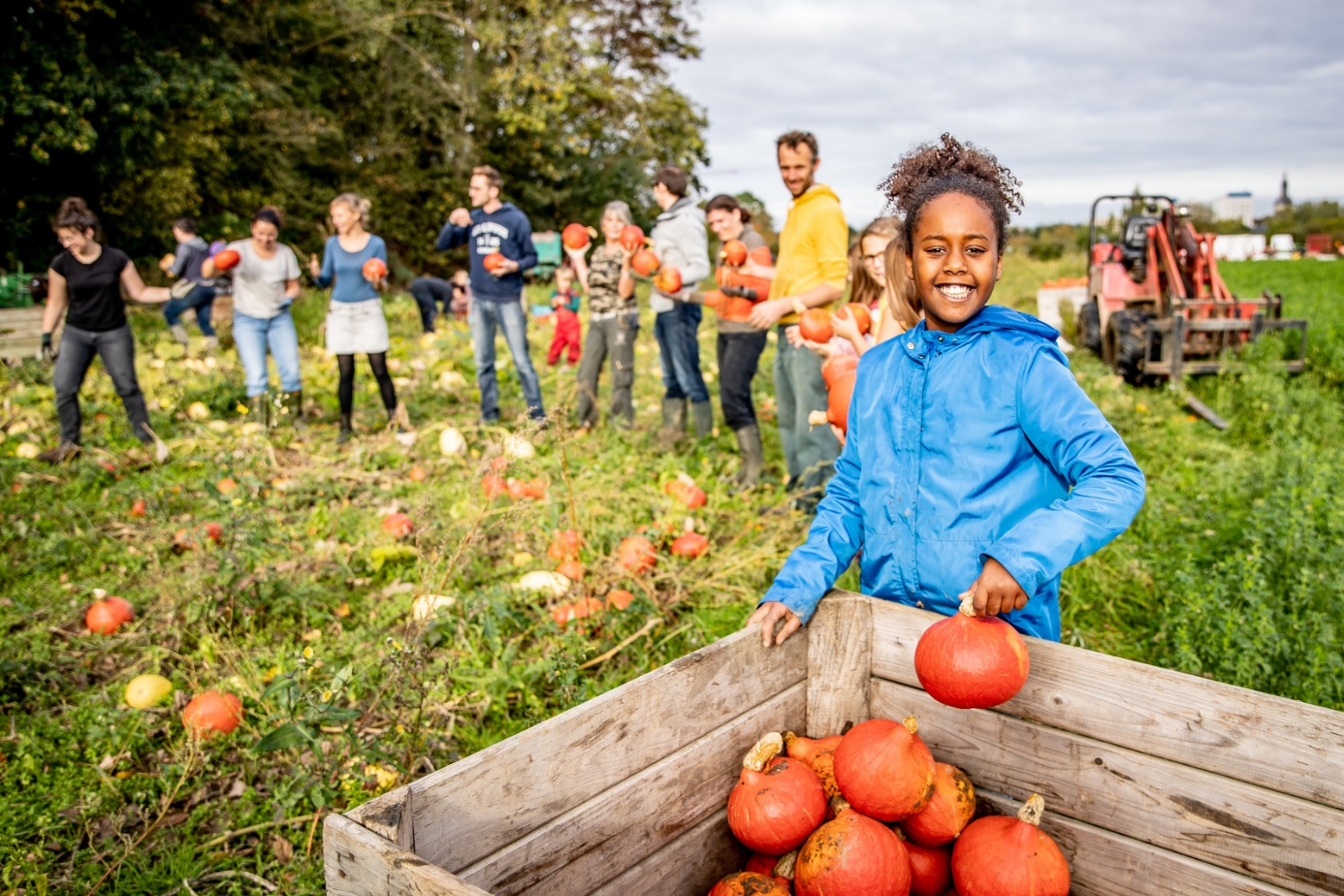 Campagne Broederlijk Delen 2022 – Foto: Thomas De BoeverBEELD VAN DE MAAND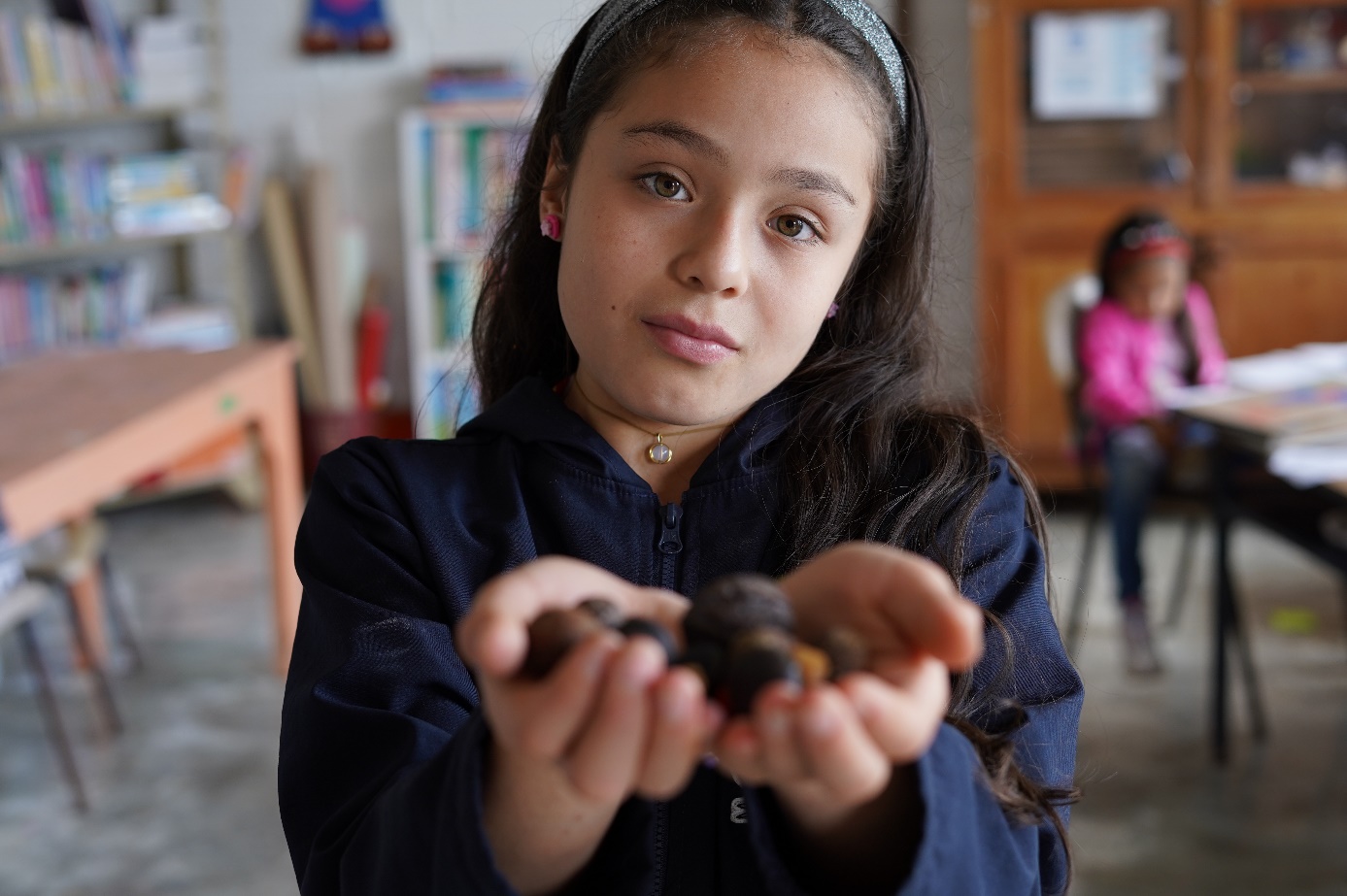 Campagne Broederlijk Delen 2022 - Foto: Ana Karina Delgado DiazGEBEDEN LAGERGebed 1						Gebed 2Heer God,						Jezus, tijdens de veertigdagentijd				Jij was een wegwijzer voor iedereen. 	proberen we anders en beter te kijken.		Je wil dat wij zorg dragen voor elkaar. Zo vaak zien we niet wat belangrijk is.			Geef ons kracht om elkaar te helpen. Leer ons nadenken in plaats van 			Geef ons moed om bij een tegenslag ons bezig te houden met ditjes en datjes		telkens opnieuw te proberen. Help ons tijd te maken om stil te staan,		Geef ons enthousiasme om meer te bidden en te delen				om aan Jouw wereld van vrede en om de zorgen van anderen te zien.			te bouwen. Zorg dat we in beweging komen			De wereld die wij delen…en iets doen voor anderen.				Amen.Zo bouwen we aan een betere wereld.We geloven echt dat het kan veranderen. Amen.Gebed 3						Gebed 4Goede God						Lieve Jezus,wij kunnen Jezus’ boodschap 				help onze ogen		vertalen naar ons leven 				goed open te doenen ook goed nieuws brengen 				en te kijken onder de mensen. 					waar het minder kan.Door samen dingen te doen en te delen 		Zo kan ik ook meer delen.komen we al aardig op weg.				Vind je dat geen goed plan?Geef ons vrienden die ons steunen			Amen.en die ons leren wat echt belangrijk is,want samen geraken we verder. Amen.Gebed 5						Gebed 6Lieve God						Goede God				geef ons de kracht					het is niet altijd makkelijk		om de vastentijd binnen te gaan.			om mijn koek te breken en te delen,	We willen ons inzetten					of om een vriendje te helpen.		om meer aandacht te hebben				Het vraagt soms moed		voor soberheid en Broederlijk Delen.			om te zien wanneer		We willen het ook 					anderen het moeilijk hebben.	stil maken in ons hart.					Toch wil ik me inzetten			en ons naar Jou toekeren.				om nog meer zorg te dragen		Blijf Jij ons nabij, God?					voor anderen.							Amen.					Gebed 7						Gebed 8Goede God,						Beste God,				wij zien vaak enkel onszelf				help met zien 				We willen steeds meer en beter 			waar een vriendje en houden vast aan ons willetje. 			in de knoei zit.				Hierdoor zien we de anderen niet meer goed. 		Help me te delen 			We vergeten te helpen, 				als een vriendje te delen en samen te spelen.				niet genoeg heeft.			Help ons om verder te kijken 				Help me het goede te doen		en op te merken wie ons nodig heeft.			vandaag en alle dagen.			Ook al zijn we nog maar klein				Amen.					we kunnen best solidair zijn. 					Amen.GEBEDEN KLEUTERGebed 1						Gebed 2Lieve Jezus,						Dag Jezus,Jij leert ons delen 					ik wil proberenen dat maakt ons blij.					om blij te zijnSamen delen is echt fijn.				met minder en eens zonderZo kan je zien dat 					…(speelgoed) te spelen.we echte vrienden zijn.				Er zijn genoeg Amen.							andere dingen							in de klasdie ik misschien helemaal vergeten was.SUGGESTIES PERSONEELSVERGADERINGLeeftochtnummer maart – Wereldwijd verbondenWe zijn verbonden in een wereldwijd netwerk. We zijn één menselijke familie met een gemeenschappelijk huis. Veraf komt zo dichtbij. Om ons wereldwijd te verbinden, moeten we het dus niet te ver gaan zoeken. Meer nog dan anders maken we dat in de vasten concreet.2021_LT_07_web.pdf (katholiekonderwijs.vlaanderen)Bezinning 1 : De zeven wereldwonderenEen meester vroeg aan zijn leerlingen: ‘Wat zijn op dit moment de zeven wereldwonderen?’ Na wat discussie zeiden ze: ‘De piramiden in Egypte. De Taj Mahal in India. De beelden van het Paaseiland. Het Panamakanaal in Midden-Amerika. De Eifeltoren in Parijs. De Sint-Pietersbasiliek in Rome. De Chinese muur.’Terwijl de meester nog bezig was de stemmen te noteren, zag hij dat één leerling nog niet klaar was.Hij ging naar haar toe en vroeg: ‘Is het zo moeilijk om zo’n lijst te maken?’‘Ja, nogal’, zei ze. ‘Het zijn er zoveel, dat ik moeilijk een keuze kan maken.’ Toen zei de meester:‘Zeg maar wat je al hebt, misschien kunnen we je helpen.’ Het meisje twijfelde even, maar las danvoor: ‘Ik denk dat de zeven wereldwonderen zijn: te kunnen zien, de kunnen horen, te kunnenaanraken, te kunnen tasten, te kunnen voelen, de kunnen lachen, te kunnen liefhebben.’Uit: ‘Een parel voor elke dag, AverbodeBezinning 2Je moet niet inelkanders God geloven.Je mag verwerpen wat een ander vindt.Het leven bulkt van muren, grenzen, kloven.En onbekend blijfteeuwig onbemind.Je moet niet in elkanders God geloven,maar wees niet blinden zoek wat je verbindt.Stijn De PaepeBezinning 3: Zou dat niet een droom van een wereld worden?Zou dat niet een droom van een wereld worden?Mensen zien.Mensen groeten.Mensen hun rechten geven.Mensen hun waardigheid gunnen.Mensen erbij laten horen.Mensen echt laten meetellen.Dat heet: mensenrechten metterdaad.Dat heet: het evangelie in de praktijk.Mensen hoog achten.Mensen verheffen.Mensen hun taal laten spreken.Mensen hun eigen woord laten zeggen.Mensen niet negeren.Mensen niet vernederen.Dat heet: mensenrechten metterdaad.Dat heet: het evangelie in de praktijk.Zou dat een droom van een wereld worden?Zou dat niet ‘Gods droom op aarde’ zijn?Jean-Paul VermassenBezinning 4: Ik droomIk droom van een wereldWaar het leven uitstijgt boven wetten en regelsWaar hoopvolle woorden de weg wijzenIk droom van een wereldWaar verschillen geen hinderpalen zijnMaar kansen tot verrijking en verdiepingIk droom van een wereldWaar mensen zich thuis voelenOmdat het er warm is en gezelligIk droom van een wereldWaar mensen kunnen groeienNaar Gods beeld en gelijkenisIk droom van een wereldWaar iedereen, zonder onderscheidLuidop mag sprekenIk droom van een wereldDie luister naar wie geen stem heeftDie heelt wie gekwetst isIk droom van een wereldVoorbij alle vooroordelenVoorbij alle uniformiteitVoorbij alle hiërarchieVoorbij alle grenzenVan ras, geslacht, stand, natieIk droom van een wereld Die een gemeenschap isIn alle kleuren en gezindhedenIk droom van een wereld zonder machtDie de Geest de ruimte laatGods kracht in onsAan te wakkeren en branden te houdenRoos Maes, Vrouw en WereldBezinning 5Alleen de rijst die we samen delen, voedt.Alleen het water dat we samen drinken, lest onze dorst.Alleen de strijd die we samen voeren, brengt bevrijding.Alleen de kleren die we samen delen, maken mooi.Alleen de woorden die we samen vinden, zijn verstaanbaar.Alleen de weg die we samen gaan, heeft een doel.Alleen het doel dat we samen stellen, is bereikbaar.Alleen de vrede die we zelf maken, wordt wereldwijd Uit Wereldwijd brevier 2 – Nederlandse Missieraad, Den Bosch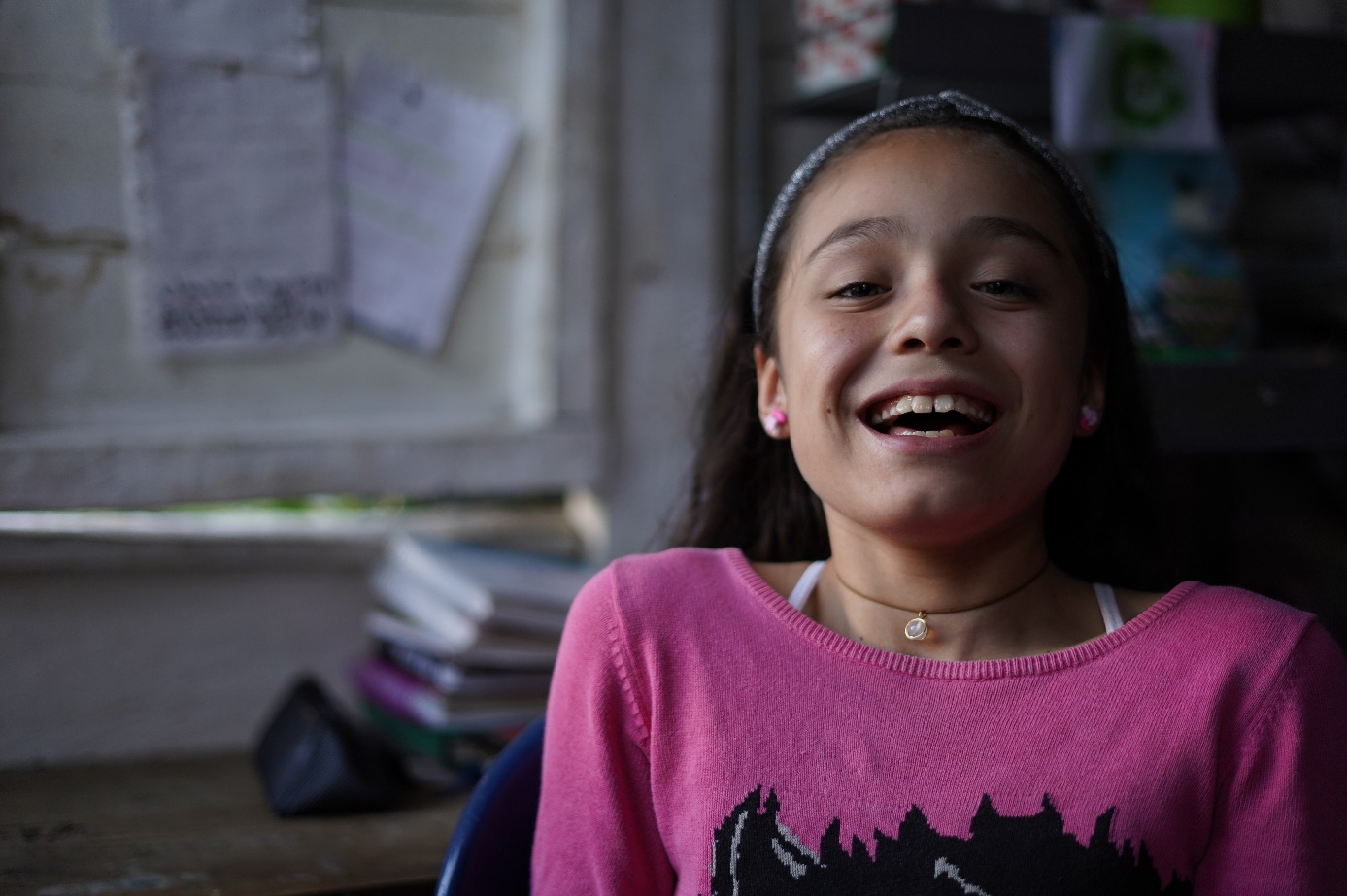 Campagne Broederlijk Delen 2022 - Foto: Ana Karina Delgado DiazFilmpjes - liedjesReportage die Broederlijk delen maakte over de 25%-revolutie https://www.youtube.com/watch?v=7GmpjVXvSPgTourist LeMC – Ubuntu: https://www.youtube.com/watch?v=qqhrQ1B25z8&t=6sWat een wondere wereld Song Aroud The World: https://youtu.be/ddLd0QRf7VgKids United – Tout Le bonheur Du Monde : https://youtu.be/oco37TG2LOMHelp Each Other & Love Each Other: See how a single help makes others to help. If it continues everywhere then there will not be a single prob in the world. Help Each other and share your love. https://www.youtube.com/watch?v=vEdnkW5aVm4Baba Yetu: Stellenbosch University Choir: Het Onze Vader in het Swahili: https://www.youtube.com/watch?v=PCa8RxaOPW8&feature=emb_logoThe Tree: een verhaal over de kracht van solidariteit: https://www.youtube.com/watch?v=GPeeZ6viNgYOne human family, food for al. Hoe samenwerken en solidariteit levensbelangrijk zijn.https://www.youtube.com/watch?v=qhU5JEd-XRoKikker en zijn vriendjes: Kikker en de vreemdeling: https://youtu.be/F_AC0q0CpFoCount on trees (Cover: Count on me-Bruno Mars): https://youtu.be/3ByvyDWVVf8      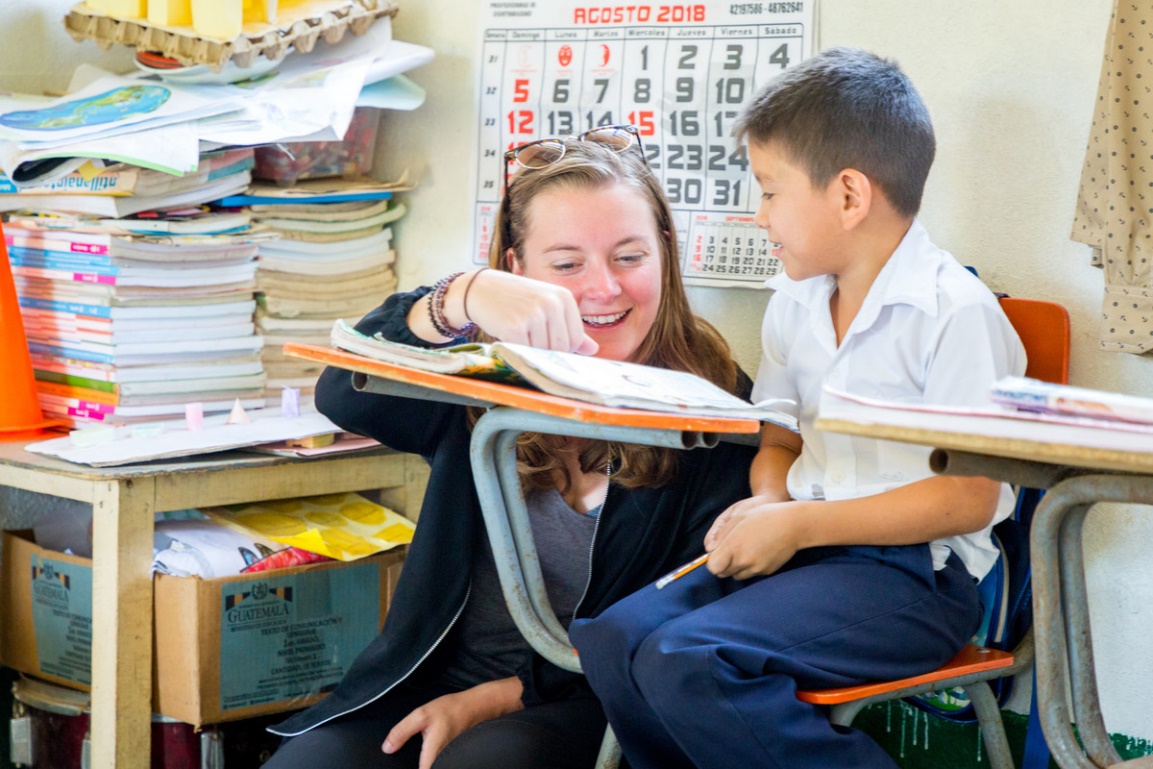 Campagne Broederlijk Delen 2022 - Foto: Jeroen BroeckxBELANGRIJKE DAGEN1 maart		Complimentendag1 maart 		start jeugdboekenmaand4 maart			Wereld Obesitas Dag6 maart 		Europese Dag van de Logopedie8 maart			Internationale Vrouwendag14 maart		Pi-dag17 maart		Teachup!2030 21 maart		Internationale dag tegen racisme			Wereld Downsyndroomdag			Wereld Poëziedag22 maart		Wereldwaterdag22 maart		Wereld Meteorologische Dag		24 maart		WereldtuberculosedagWeek van de vrijwilliger		27 februari- 6 maartWeek van de hoogbegaafdheid		5-13 maartWeek van de lentekriebels		14-18 maartWeek van het geld			21-27 maart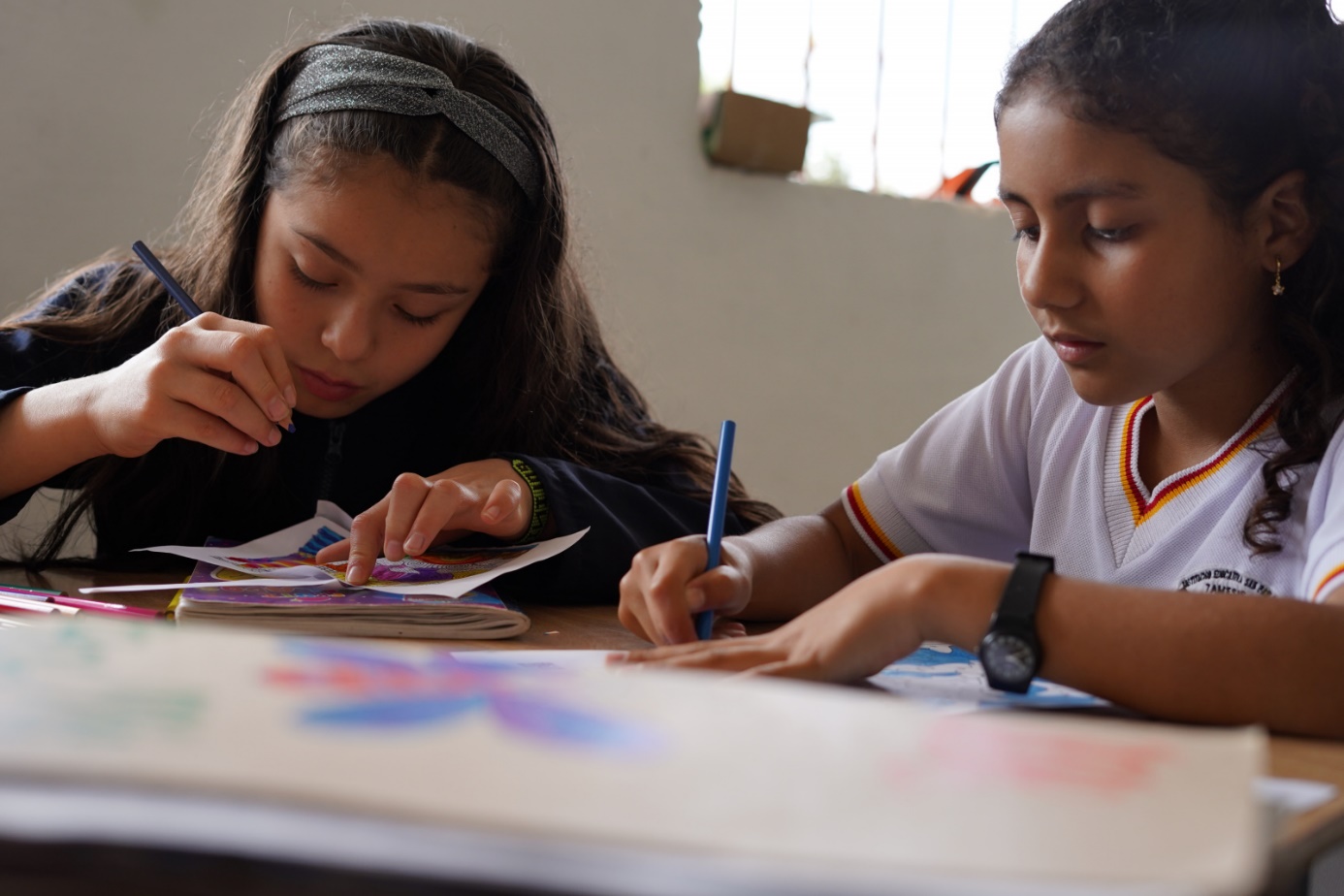 Campagne Broederlijk Delen 2022 - Foto: Ana Karina Delgado Diaz